KARTA ZGŁOSZEŃ 
do OGÓLNOPOLSKIEGO KONKURSU PIOSENKI  
w ramach Impresji artystycznych ŚPIEWAJĄCE OBRAZY 2018
Imię, nazwisko, wiek SOLISTYNazwa ZESPOŁUSkład ZESPOŁU/osoby AKOMPANIUJĄCE (Imię, nazwisko, wiek, instrumenty)ADRES DO KORESPONDECJIE-MAIL oraz TELEFON KONTAKTOWY
SOLISTA/ZESPÓŁInformacje o SOLIŚCIE/ZESPOLE (dotychczasowy dorobek, doświadczenie sceniczne, itp.)ZGŁOSZONY REPERTUAR ZAPOTRZEBOWANIE TECHNICZNE 
(należy podać używane instrumenty i sposób ich nagłośnienia, ilości mikrofonów, etc.)
OŚWIADCZENIEOświadczam, że zapoznałam/em się z niniejszym regulaminem i akceptuję jego warunki.Oświadczam, że podane przeze mnie informacje w karcie zgłoszenia są zgodne ze stanem faktycznym.Zgadzam się na przetwarzanie moich danych osobowych przez Centrum Kultury i Turystyki z siedzibą w Mrągowie, ul. Warszawska 27, 11-700 Mrągowo, w celu informacyjnym oraz promocyjnym Konkursu. Podanie danych jest dobrowolne. Podstawą przetwarzania danych jest moja zgoda. Mam prawo wycofania zgody 
w dowolnym momencie. Dane osobowe będą przetwarzane do ew. odwołania zgody. Mam prawo żądania od administratora dostępu do moich danych osobowych, ich sprostowania, usunięcia lub ograniczenia przetwarzania, a także prawo wniesienia skargi do organu nadzorczego. W przypadku pytań dotyczących przetwarzania danych osobowych prosimy o kontakt z Centrum Kultury i Turystyki, pod w/w adresem.Wyrażam zgodę na utrwalenie  wizerunku w postaci dokumentacji fotograficznej, nagrań audio-wideo zarejestrowanych podczas Konkursu oraz koncertu galowego oraz na wykorzystywanie ich do celów promocyjnych oraz archiwum organizatora.     ………………………………							………………………………
          miejscowość, data							         czytelny podpis	
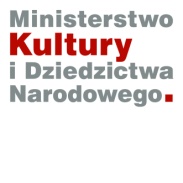 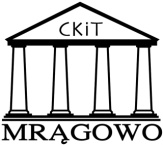 ulica:miejscowość:kod:województwo:
e-mail: 

telefon:
1.Tytuł:Słowa:Muzyka:
2.Tytuł:Słowa:Muzyka: